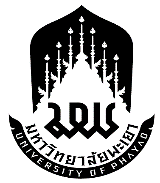 หน่วยงาน.....................................................................................................................................ที่  อว..................................................................................  วันที่ ………………………………………………..เรื่อง	ขอข้อมูล/สำเนาเอกสารโครงการวิจัยเรียน	ประธานคณะกรรมการจริยธรรมการวิจัยในมนุษย์มหาวิทยาลัยพะเยา	ข้าพเจ้า........................................................................ ตำแหน่ง..............................................สังกัด........................................... สถานะ  เป็นหัวหน้าโครงการวิจัย   เป็นผู้ร่วมโครงการวิจัย อื่นๆ (ระบุ).............................มีความประสงค์   ขอหนังสือรับรอง  ภาษาไทย   ภาษาอังกฤษ โดยขอเป็น  ฉบับใหม่ ถ่ายสำเนาฉบับเดิม   อื่น (ระบุ)............................................................................................โปรดระบุเหตุผลในการขอ.....................................................................................................................เลขที่โครงการวิจัย (ตามที่ยื่นขอจริยธรรมการวิจัย) ………………………………………………….………………..ชื่อโครงการ (ภาษาไทย) (ตามที่ยื่นขอจริยธรรมการวิจัย).......................................................................ชื่อโครงการ (ภาษาอังกฤษ) (ตามที่ยื่นขอจริยธรรมการวิจัย)...................................................................ชื่อ-นามสกุล หัวหน้าโครงการ (ภาษาไทย)...........................................................................................ตำแหน่งทางวิชากร (ภาษาไทย)............................................................................................................ชื่อภาควิชา-คณะ (ภาษาไทย)...............................................................................................................เคยเสนอขอรับการพิจารณาจริยธรรมการวิจัยในมนุษย์เมื่อ........................ผ่านการรับรองเมื่อ............... ประเภทการรับรอง...................กรณีขอเป็นฉบับภาษาอังกฤษชื่อ-นามสกุล หัวหน้าโครงการ (ภาษาอังกฤษ)...........................................................................................ตำแหน่งทางวิชากร (ภาษาอังกฤษ)............................................................................................................ชื่อภาควิชา-คณะ (ภาษาอังกฤษ)...............................................................................................................	จึงเรียนมาเพื่อโปรดพิจารณา							ลงชื่อ................................................ผู้ขอ							(..............................................................)  อนุญาตให้ดำเนินการตามที่ผู้วิจัยต้องการได้  ไม่อนุญาต เนื่องจาก........................................................................ลงชื่อ.......................................................ผู้อนุญาต(............................................................................)หมายเหตุ :	1.  สำนักงานคณะกรรมการจริยธรรมการวิจัยฯ จะดำเนินการให้ภายใน 2 สัปดาห์ หลังจากยื่นเอกสาร	2.  คณะกรรมการจริยธรรมฯ สงวนสิทธิ์ในการพิจารณาให้ข้อมูลหรือเอสาร	3.  ค่าใช้จ่ายในกรณีที่มีการถ่ายสำเนา ผู้ขอจะเป็นผู้รับผิดชอบเองที่ ..............................					                      ชื่อ /ที่อยู่ หน่วยงาน							   	  วันที่...............................เรื่อง  ขอข้อมูล/สำเนาเอกสารโครงการวิจัยเรียน  ประธานคณะกรรมการจริยธรรมการวิจัยในมนุษย์มหาวิทยาลัยพะเยา	ข้าพเจ้า........................................................................ ตำแหน่ง..............................................สังกัด........................................... สถานะ  เป็นหัวหน้าโครงการวิจัย   เป็นผู้ร่วมโครงการวิจัย อื่นๆ (ระบุ).............................มีความประสงค์   ขอหนังสือรับรอง  ภาษาไทย   ภาษาอังกฤษ โดยขอเป็น  ฉบับใหม่ ถ่ายสำเนาฉบับเดิม   อื่น (ระบุ)............................................................................................โปรดระบุเหตุผลในการขอ.....................................................................................................................เลขที่โครงการวิจัย (ตามที่ยื่นขอจริยธรรมการวิจัย) ………………………………………………….………………..ชื่อโครงการ (ภาษาไทย) (ตามที่ยื่นขอจริยธรรมการวิจัย).......................................................................ชื่อโครงการ (ภาษาอังกฤษ) (ตามที่ยื่นขอจริยธรรมการวิจัย)...................................................................ชื่อ-นามสกุล หัวหน้าโครงการ (ภาษาไทย)...........................................................................................ตำแหน่งทางวิชากร (ภาษาไทย)............................................................................................................ชื่อภาควิชา-คณะ (ภาษาไทย)...............................................................................................................เคยเสนอขอรับการพิจารณาจริยธรรมการวิจัยในมนุษย์เมื่อ........................ผ่านการรับรองเมื่อ............... ประเภทการรับรอง...................กรณีขอเป็นฉบับภาษาอังกฤษชื่อ-นามสกุล หัวหน้าโครงการ (ภาษาอังกฤษ)...........................................................................................ตำแหน่งทางวิชากร (ภาษาอังกฤษ)............................................................................................................ชื่อภาควิชา-คณะ (ภาษาอังกฤษ)...............................................................................................................	จึงเรียนมาเพื่อโปรดพิจารณา							ลงชื่อ................................................ผู้ขอ							(..............................................................)  อนุญาตให้ดำเนินการตามที่ผู้วิจัยต้องการได้  ไม่อนุญาต เนื่องจาก........................................................................ลงชื่อ.......................................................ผู้อนุญาต(............................................................................)หมายเหตุ :	1.  สำนักงานคณะกรรมการจริยธรรมการวิจัยฯ จะดำเนินการให้ภายใน 2 สัปดาห์ หลังจากยื่นเอกสาร	2.  คณะกรรมการจริยธรรมฯ สงวนสิทธิ์ในการพิจารณาให้ข้อมูลหรือเอสาร	3.  ค่าใช้จ่ายในกรณีที่มีการถ่ายสำเนา ผู้ขอจะเป็นผู้รับผิดชอบเอง